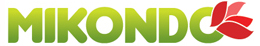 Beleidsplan 2013-2015 St. Vrienden van Mikondo, Deventer.                               November 2013.Vooraf - wie en waar? De Stichting Vrienden van Mikondo, te Deventer, voortgekomen uit een vriendenkring van de heer Epiphane Kaluba, richt zich vanaf het begin ( 1998) op ondersteuning van één partnerorganisatie in de DRCongo, namelijk Projets MIKONDO a.s.b.l. (association sans but lucratif , vertaald: vereniging zonder winstoogmerk) Die ondersteuning is bedoeld om de visie te realiseren die door de heer Epi Kaluba en diens achterban in de DRCongo is ontvouwd. Dat land is een zogenaamd post-conflict land, waar (nog) geen goed bestuur is gevestigd, zodat de bevolking aan zichzelf is overgeleverd. Mikondo is  een wijk aan de oostrand van de hoofdstad Kinshasa, waar hij opgroeide, en zijn sporen had verdiend met medestudenten door het opzetten en leiden van een project voor vrouwen, voordat hij moest vluchten voor de dictatuur van Mobutu. Volgens die visie is in onze specifieke situatie de beste en meest effectieve manier om de inwoners van Mikondo nu te helpen uit hun achterstandsituatie te komen: onderwijs en ontwikkeling voor wie dat niet kunnen betalen. En tevens een centrum te bieden om de blik op de wereld te verruimen door kennismaking met andere leefwerelden. Motivatie en beeldvormingEnige jaren nadat de heer Epi Kaluba in Nederland asiel had gezocht en de Nederlandse nationaliteit had verkregen, was de situatie in zijn herkomstland zodanig dat hij zich geroepen voelde daarginds aan de opbouw van het land zijn krachten te gaan geven. Deze inzet wordt zowel in de DRCongo als in Nederland als positief gezien. In de DRC bestaat bij de bevolking het beeld dat wie eenmaal naar Europa kon gaan, zich daar een gemakkelijk en rijk bestaan kan opbouwen. In Nederland bestaat bij sommigen een beeld alsof asielzoekers gelukzoekers zijn, een term die dan negatief is geladen, in de zin van mensen die een gemakkelijker leven zoeken. Typering van de twee partnerorganisaties: Vrienden van Mikondo en Projets MikondoIn beide gevallen betreft het een zeer kleinschalige opzet. De Stichting Vrienden van Mikondo heeft een klein bestuur, waarvan de leden her en der in Nederland wonen, en die tevens vooral veel werk verzetten om acties te voeren ( zoals met scholen, eenmalige activiteiten, en de jaarlijkse Bollenactie) en fondsen te vinden ter financiering van het werk in Mikondo. Alles zonder enige vergoeding. Veel van de donateurs voelen zich aangetrokken tot deze stichting door hun vriendschap met de heer Epi Kaluba die zij persoonlijk kennen en hoogachten. Zo koos een groep studenten van de Design Academy in 2006 als motto voor hun actie: We doen het voor Epi! Anderen noemen als motivatie ook : de directe lijn, de kleinschaligheid en het intensieve contact tussen de mensen van partnerorganisaties in de 2 landen.Mieke Rang, Congo expert en mede oprichter, die Frans als 2e taal beheerst, bezoekt dit en andere projecten in Congo bijna elk jaar. Epi Kaluba bezoekt op zijn beurt Nederland ook regelmatig. Een maal per jaar komt een Nieuwsbrief uit, zo nu en dan gevolgd door een email bericht.Op de website www.mikondo.nl worden foto’s en actualiteiten bijgehouden. De organisatie in Mikondo, DRCongo, is evenzeer kleinschalig, maar het personeel ( 20 mensen) van de school en de bibliotheek krijgt een kleine vergoeding. Klein, omdat de middelen helaas niet meer toestaan; die dienen immers ook voor bestrijding van de kosten van onderhoud van de gebouwen en andere kosten van het onderwijs, zoals bijscholing, afdrachten, ziektekosten e.d. ( Er werken ook stagiaires en vrijwilligers mee). EffectenIn de wijk heeft Projets Mikondo een grote invloed ten goede uitgeoefend. Honderden (ex-) leerlingen krijgen toegang tot een goede plaats in de maatschappij dankzij hun opleiding op La Tulipe, die zeer goed aangeschreven staat, bij andere scholen in Kinshasa en zelfs in de zakenwijk Gombe, waar normaal niet gesolliciteerd kan worden als men uit zo’n wijk als Mikondo komt. De examenresultaten zijn uitzonderlijk goed (tot vaak 100% geslaagden), zowel van het lager onderwijs als van het middelbaar onderwijs [“Examens d’Etat” (VWO)].Realisatie van een visieProjets Mikondo heeft in 1998 een bibliotheek kunnen openen en in 2001 een school: La Tulipe. De periode 1998-2006 is er een van opbouw en uitbreiding in Mikondo. Er is een eigen terrein aangekocht aan de hoofdstraat van de dichtbevolkte wijk Mikondo, en daar zijn in plaats van de huisjes schoollokalen neergezet. Zo kon in 2004 verhuisd worden van een gehuurd gebouwtje naar een echt schoolgebouw. Enkele jaren later is er nog een etage op een van de vleugels gebouwd. De gebouwen worden zeer intensief gebruikt voor lessen, overdag en ‘s avonds, voor regulier onderwijs en cursussen alfabetisering, Frans, boekhouden, Engels, techniek, naaien, en wat er maar gevraagd wordt vanuit de bevolking. Zo profiteert jong en oud van La Tulipe en de bibliotheek. De school is door de overheid erkend. De inspectie houdt toezicht. Het onderwijs is van hoge kwaliteit, wat o.m. blijkt uit een brevet “Beste particuliere school van oost-Kinshasa” en de waardering door de schoolinspecteurs.Prioriteiten stellen. Hoezeer Projets Mikondo beantwoordt aan de noden ter plaatse blijkt wel uit het feit dat al meteen in 2004 werd geadviseerd door de autoriteiten die bij de opening waren, om het perceel ernaast aan te kopen voor uitbreiding met een 2-jarige brugklas en beroepsonderwijs of beroepsvorming.Echter, zelfs al zouden de buren willen verhuizen, en de middelen voor aankoop en bouw gevonden kunnen worden in Nederland (men kan een eenmalige actie voeren in Nederland voor een gebouw en grond en subsidie vragen bij een medefinancieringsorganisatie), het leek ons niet verstandig. We menen dat na een vrij onstuimige groei eerst een periode van consolidatie moet volgen, waarin ervaren kan worden hoe de organisatie blijft functioneren. Het zwakke punt is namelijk de grote afhankelijkheid van doorlopende geldelijke ondersteuning van buiten. In alle achterliggende jaren is uitgeprobeerd welke activiteiten ter plaatse geld kunnen genereren voor het eigen Project. De ideeën met berekeningen van nodige investeringen en mogelijk rendement lopen van een landbouwproject (Mikondo is echter een wijk van de megastad Kinshasa!) via exploitatie van een taxi, en /of eigen winkels voor dagelijkse boodschappen,  en /of een broodbakkerij, verkoop van schoon drinkwater enz.  Een taxiproject werd gefinancierd, maar liep uit op een leerzame maar teleurstellende ervaring. De afhankelijkheid van de gaven van Nederlandse donateurs en sponsors is een groot risico voor de gezondheid van Projets Mikondo. De sociaal-economische situatie in Mikondo is niet zodanig verbeterd dat het oorspronkelijke idee losgelaten kan worden om de armsten dan maar gratis onderwijs te bieden. De Congolese overheid is nog niet in staat voor hen onderwijskansen te scheppen. In Mikondo is de doelstelling van Projets Mikondo om de komende jaren de organisatie te verstevigen en te professionaliseren, rekening houdend met de Congolese context.  Kennis en vaardigheden - De leraren zullen weer drie keer per jaar nascholing volgen zoals die geboden wordt door de inspectie Onderwijs. Maar ook voor het besturen van een project zijn vaardigheden nodig die aangeleerd of verfrist moeten worden, alles rekening houdend met de speciale context in Mikondo. Evenzo voor het voeren van de administratie. Ook zou kennis omtrent de Congolese wet- en regelgeving  gedeeld kunnen worden in seminars daarover.  Voor onderhoud van computers en kantoormachines is kennis nodig. Opleiding is daarin nodig van een tiental mensen uit Mikondo die ook weer anderen kunnen opleiden. Materiaal - De wens is om over een goede eigen stroomvoorziening te beschikken en moderne uitrusting zoals computers, naaimachines, microscopen e.d. en internetverbinding. Ruimte - Om tegemoet te komen aan de voortdurende vraag om praktijklessen informatica is een extra ruimte nodig, die gehuurd zou kunnen worden vlakbij de school. Personeel - In de bibliotheek is een extra toezichthouder nodig. In Nederland is de doelstelling van de Vrienden van Mikondo om de komende jaren nog andere manieren van fondsenwerving uit te proberen. De 1% club heeft in ons geval geen goede resultaten opgeleverd. Onderzocht zal worden of het Twitter en Facebook account meer uitgebuit kunnen worden. Het aantal leden van het bestuur c.q. werkgroepleden zal moeten worden uitgebreid. De deskundigheid van het bestuur zal worden versterkt (speciaal met het oog op jaarverslagen, aanvragen en rapportages bij fondsen, ontwikkeling van nieuwe contacten en acties). De Stichting Vrienden van Mikondo wil doorgaan en uitbreiden. 0. Onderwijs en vorming bieden aan de bevolking van Mikondo die er anders niet voor in aanmerking komt -1. In Nederland en in Kinshasa middelen zoeken voor de schoolkosten inclusief onderhoud gebouwen en een waardig loon voor de werkers, bijscholing en training van het bestuur en de onderwijsmensen. Helaas moesten we bij de start van het schooljaar 2013-2014 door inkomsten daling besluiten onze bijdrage te verlagen. Mogelijk gaat dit door schoolgeld te vragen deels opgelost worden.2. Faciliteiten uitbreiden met computers en andere uitrusting die een school nodig heeft, en extra lesruimten zoeken3. Investeringen zoeken voor GGA (Geld genererende activiteiten ) die een redelijk succes beloven.